Комиссия по делам несовершеннолетних — орган, на который возложены охрана прав несовершеннолетних, организация работы по борьбе с детской безнадзорностью, координация деятельности всех государственных органов и общественных организаций по этим вопросам, а также рассмотрение дел о правонарушениях несовершеннолетних.Форма работы комиссии: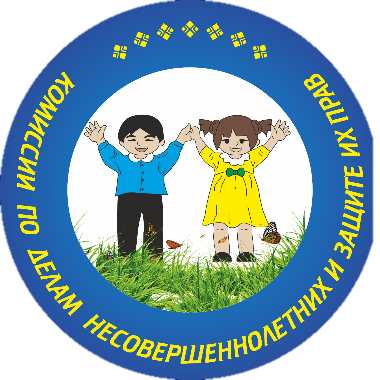 Выступления, беседыКонсультацииПроверкиВыходы по месту учебы и работыПроведение мониторингаОбобщение опыта работыСоздание трудовых бригадПостановочные вопросыПроведение операцийМетодические рекомендацииПроведение месячников профилактикиВзаимодействие с СМИ (средства массовой информации)Профилактические беседыИндивидуальные беседыСовместные рейдыВ соответствии с Приказом № 569 МВД РФ от 26 мая 2000 г. подразделения по делам несовершеннолетних органов внутренних дел проводят индивидуальную профилактическую работу в отношении несовершеннолетних:2.1.1.1. Употребляющих наркотические средства или психотропные вещества без назначения врача либо употребляющих одурманивающие вещества.2.1.1.2. Совершивших правонарушение, повлёкшее применение меры административного взыскания.2.1.1.3. Совершивших правонарушение до достижения возраста, с которого наступает административная ответственность.2.1.1.4. Освобождённых от уголовной ответственности вследствие акта об амнистии или в связи с изменением обстановки, а также в случаях, когда признано, что исправление несовершеннолетнего может быть достигнуто путём применения принудительных мер воспитательного воздействия.2.1.1.5. Не подлежащих уголовной ответственности в связи с недостижением возраста, с которого наступает уголовная ответственность.2.1.1.6. Не подлежащих уголовной ответственности вследствие отставания в психическом развитии, не связанного с психическим расстройством.2.1.1.7. Обвиняемых или подозреваемых в совершении преступлений, в отношении которых избраны меры пресечения, не связанные с заключением под стражу.2.1.1.8. Условно-досрочно освобождённых от отбывания наказания, освобождённых от наказания вследствие акта об амнистии или в связи с помилованием.2.1.1.9. Получивших отсрочку отбывания наказания или отсрочку исполнения приговора.2.1.1.10. Освобождённых из учреждений уголовно-исполнительной системы, вернувшихся из специальных учебно-воспитательных учреждений закрытого типа, если они в период пребывания в указанных учреждениях допускали нарушения режима, совершали противоправные деяния и (или) после освобождения (выпуска) находятся в социально-опасном положении и (или) нуждаются в социальной помощи и (или) реабилитации.После постановки на учёт:Будут проблемы с поступлением в учебное заведение. Если человек находится на учёте по причине условного наказания, то при нарушении режима решением суда наказание может быть изменено на реальное.Если человек состоит на учёте по причине, не связанной с совершением уголовного деяния, то могут быть применены:штраф (если человеку больше 16 лет);запрет заниматься определёнными видами деятельности;при определённых условиях (обязательно медицинское обследование), направление на лечение, в том числе принудительное.Через 6 месяцев человек имеет полное право ходатайствовать о снятии с учёта.